ORACIÓN para el AÑO JUBILAR MARIANO en el CENTENARIO de la CORONACIÓN de la VIRGEN de los DESAMPARADOS  (mayo 1923- mayo 2023).¡Reina y Madre de clemencia!, en este primer centenario de tu coronación pontificiaValencia entera vuelve a volcarse a tus pies implorando tu amparo celestial y acudiendo a Vos en todas sus necesidades y súplicas.Tú que eres modelo de fidelidad a la Palabra de Dios: enséñanos a saber escuchar la voz de tu Hijo y a guardar sus palabras en nuestro corazón, como Tú lo hacías.Tú que eres el suave amparo en nuestro desvalimiento: acompáñanos en nuestro caminar cotidiano para tener certeza de que nuestra vida es historia de salvación, incluso cuando caminamos por valle oscuro de lágrimas.Tú que eres estímulo constante para nuestra caridad: ayúdanos a estar atentos a nuestros hermanos desamparados asistiéndoles en sus necesidades. Haz posible que se instaure la cultura del encuentro donde nadie se vea descartado ni amenazado en su dignidad.¡Madre de España, Sol de Valencia!, extiende tu manto sobre todos nosotros tus hijos y, ampáranos y no permitas nunca que se sequen las raíces cristianas en nuestra patria. Que hoy, y todos nuestros días, podamos invocar tu nombre, bajo esta dulce advocación secular de Mare de Déu dels Desamparats.Amén.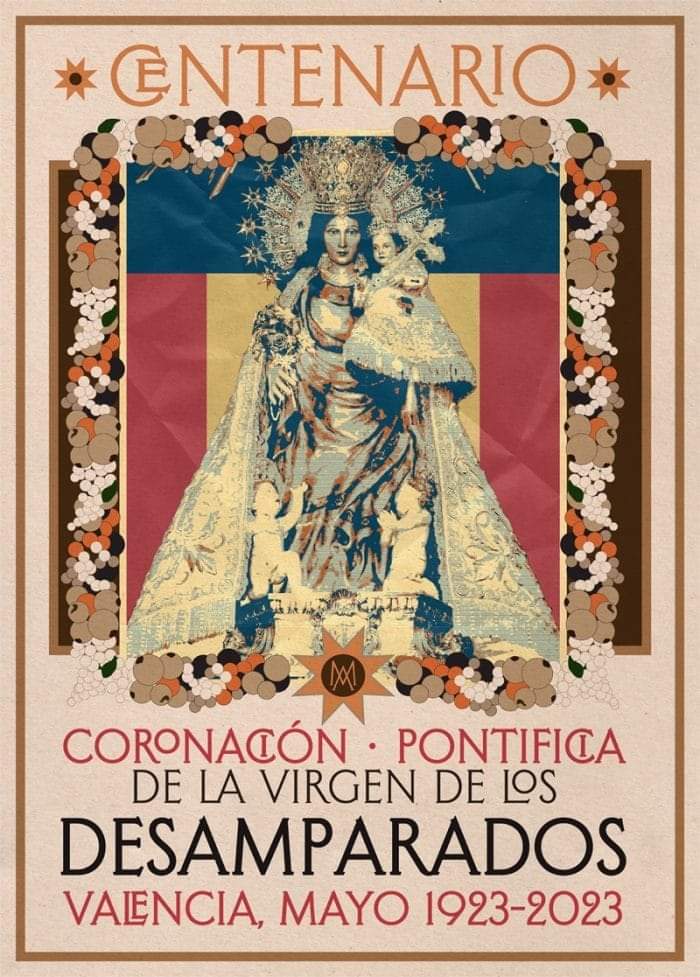 